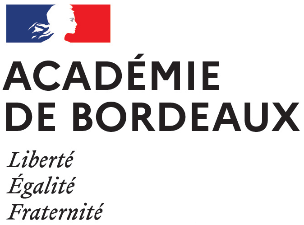 Lettre de mise en demeureLettre recommandée avec accusé de réceptionTIMBRE ETABLISSEMENTObjet : Mise en demeureM……………,Actuellement engagé en qualité d’assistant d’éducation du…au…, j’ai constaté votre absence de l’établissement depuis le………………, sans justification de votre part.

En conséquence, je vous demande donc de bien vouloir justifier votre absence et reprendre vos fonctions dans un délai de 48 heures à compter de la réception de ce courrier.	 
Passé ce délai, faute pour vous d’avoir repris vos fonctions ou d’être placé dans une situation administrative régulière, je serai contraint de prononcer à votre encontre un licenciement pour abandon de poste, sans que vous puissiez bénéficier des garanties procédurales attachées à la procédure de licenciement pour motif disciplinaire.
Vos absences non justifiées depuis le….jusqu’au……feront l’objet d’une retenue sur votre traitement pour service non fait.Fait le…………à……….SignatureVoies et délais de recours au verso